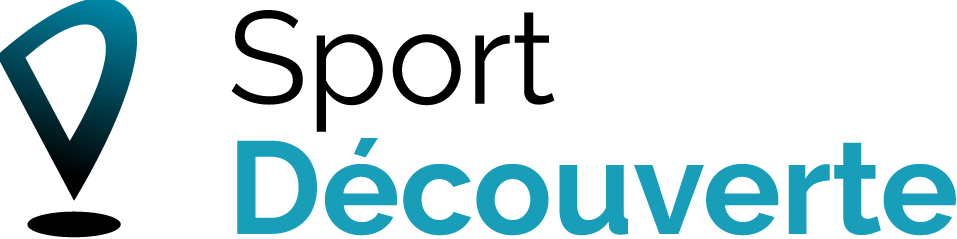 Formulaire de rétractation(Veuillez compléter et renvoyer le présent formulaire uniquement si vous souhaitez vous rétracter de votre commande) Votre numéro de  commande : ___________________ Votre  mail : ___________________________ À adresser à l’attention de : Sport-decouverte  Service rétractation BP 90113
13702 La Ciotat PDC / FRANCEJe vous notifie par la présente ma rétractation du contrat portant sur la vente du bien (*)/pour la prestation de service (*) ci-dessous: _________________________________________________________________________________________________ Commandé le (*)/reçu le (*) _______/__________/________________ Nom et prénom de l’acheteur  __________________________________________________________________ Adresse du  l’acheteur _________________________________________________________________________ _________________________________________________________________________ Date : ________/__________/_________Signature de l’acheteur (*) Rayer la mention inutile 